Métis Research Fund Application Form Graduate StudentsUse Microsoft Office to complete, save and print this form.  
Forward to Research.Services@uregina.ca by October 31, 2023 by 11:59pm.Associate Vice-President, Academic (AH 514)Phone: 306-585-5551 | AVP.Academic@uregina.ca Office of Research Services (CK 227)Phone: 306.585.4986 | research.services@uregina.caFaculty of Graduate Students & Research (CK 227)
Phone: 306-585-4161 |  Grad.Funding@uregina.ca Research Project and TeamResearch Project and TeamResearch Project and TeamResearch Project and TeamResearch Project and TeamApplicant (limited to Métis graduate students – thesis based)ProgramProgramThesis-based Master’s or Doctoral Students at the University of ReginaThesis-based Master’s or Doctoral Students at the University of ReginaProject titleProject titleProject titleProject titleProject titleStart dateStart dateestimated end dateestimated end dateamount requested (maximum $5,000)$Certifications/Approvals    Indicate if the project involves research with human subjects, animals or biohazards that requires certifications.  Certifications/Approvals    Indicate if the project involves research with human subjects, animals or biohazards that requires certifications.  Certifications/Approvals    Indicate if the project involves research with human subjects, animals or biohazards that requires certifications.  Certifications/Approvals    Indicate if the project involves research with human subjects, animals or biohazards that requires certifications.  Certifications/Approvals    Indicate if the project involves research with human subjects, animals or biohazards that requires certifications.   BudgetSee the Guidelines for a Table of Eligible Expenses. BudgetSee the Guidelines for a Table of Eligible Expenses. BudgetSee the Guidelines for a Table of Eligible Expenses.amount ($)Justification:  Explain the associated costs for each budget item and justify them in terms of the needs of the research project.  For example, for student salaries indicate the rate of pay, time frame, and work to be undertaken. Supporting staff – students$ Supporting staff– non-students$ Travel$ Supplies and equipment$ Ceremony and cultural protocols$Stipend for applicant$Other (specify)$ TOTAL FUNDS REQUESTED$  Attachments Attachments Attachments Attachments Attachments AttachmentsAttachments must be in Times New Roman, 12 point font with minimum margins of 3/4” or 1.87cm.  Attachments must be in Times New Roman, 12 point font with minimum margins of 3/4” or 1.87cm.  Attachments must be in Times New Roman, 12 point font with minimum margins of 3/4” or 1.87cm.  Attachments must be in Times New Roman, 12 point font with minimum margins of 3/4” or 1.87cm.  Attachments must be in Times New Roman, 12 point font with minimum margins of 3/4” or 1.87cm.  Attachments must be in Times New Roman, 12 point font with minimum margins of 3/4” or 1.87cm.  Research PlanResearch PlanDescribe the proposed research project, using the following headings: Objectives.  Outline the key research question(s) or objective(s).Context.   Describe how the project will include the relevant community. Methodology.  Describe the proposed research approach and key activities, including timelines. Impact.  Describe the significance of the work or expected contribution to the existing body of knowledge in the field.  Include plans to disseminate results to academic and non-academic users.Refer to the Guiding Principles and the Assessment Criteria in the Guidelines to ensure all criteria are adequately addressed.Maximum of 1 page.  Excessive pages or additional attachments will be removed and not considered.Describe the proposed research project, using the following headings: Objectives.  Outline the key research question(s) or objective(s).Context.   Describe how the project will include the relevant community. Methodology.  Describe the proposed research approach and key activities, including timelines. Impact.  Describe the significance of the work or expected contribution to the existing body of knowledge in the field.  Include plans to disseminate results to academic and non-academic users.Refer to the Guiding Principles and the Assessment Criteria in the Guidelines to ensure all criteria are adequately addressed.Maximum of 1 page.  Excessive pages or additional attachments will be removed and not considered.Describe the proposed research project, using the following headings: Objectives.  Outline the key research question(s) or objective(s).Context.   Describe how the project will include the relevant community. Methodology.  Describe the proposed research approach and key activities, including timelines. Impact.  Describe the significance of the work or expected contribution to the existing body of knowledge in the field.  Include plans to disseminate results to academic and non-academic users.Refer to the Guiding Principles and the Assessment Criteria in the Guidelines to ensure all criteria are adequately addressed.Maximum of 1 page.  Excessive pages or additional attachments will be removed and not considered.Describe the proposed research project, using the following headings: Objectives.  Outline the key research question(s) or objective(s).Context.   Describe how the project will include the relevant community. Methodology.  Describe the proposed research approach and key activities, including timelines. Impact.  Describe the significance of the work or expected contribution to the existing body of knowledge in the field.  Include plans to disseminate results to academic and non-academic users.Refer to the Guiding Principles and the Assessment Criteria in the Guidelines to ensure all criteria are adequately addressed.Maximum of 1 page.  Excessive pages or additional attachments will be removed and not considered.Community RelevanceCommunity RelevanceExplain how this research is aligned with the Guiding Principles in the Guidelines. How was the topic developed and agreed upon? Describe your relationship with the community involved in this project and how the research results or data will stay in the community or can be used by the community. Maximum of two (2) pages. Explain how this research is aligned with the Guiding Principles in the Guidelines. How was the topic developed and agreed upon? Describe your relationship with the community involved in this project and how the research results or data will stay in the community or can be used by the community. Maximum of two (2) pages. Explain how this research is aligned with the Guiding Principles in the Guidelines. How was the topic developed and agreed upon? Describe your relationship with the community involved in this project and how the research results or data will stay in the community or can be used by the community. Maximum of two (2) pages. Explain how this research is aligned with the Guiding Principles in the Guidelines. How was the topic developed and agreed upon? Describe your relationship with the community involved in this project and how the research results or data will stay in the community or can be used by the community. Maximum of two (2) pages. References/CitationsReferences/CitationsReferences/CitationsMaximum of 1 page.Maximum of 1 page.Maximum of 1 page.Maximum of 1 page.Current CV(s)Current CV(s)Attach transcripts and a one-page summary of your professional, volunteer, and leadership experiences and work with relevant communities (if any) Consult the Scholarship and Awards Coordinator in the Faculty of Graduate Studies & Research for guidance, if needed.Attach transcripts and a one-page summary of your professional, volunteer, and leadership experiences and work with relevant communities (if any) Consult the Scholarship and Awards Coordinator in the Faculty of Graduate Studies & Research for guidance, if needed.Attach transcripts and a one-page summary of your professional, volunteer, and leadership experiences and work with relevant communities (if any) Consult the Scholarship and Awards Coordinator in the Faculty of Graduate Studies & Research for guidance, if needed.Attach transcripts and a one-page summary of your professional, volunteer, and leadership experiences and work with relevant communities (if any) Consult the Scholarship and Awards Coordinator in the Faculty of Graduate Studies & Research for guidance, if needed.Signatures and ApprovalsSignatures and ApprovalsSignatures and ApprovalsSignatures and ApprovalsSignatures and ApprovalsThesis supervisor’s signature is required.Thesis supervisor’s signature is required.Thesis supervisor’s signature is required.Thesis supervisor’s signature is required.Thesis supervisor’s signature is required.Applicant: agree to comply with UofR policies and procedures and the terms and conditions of this funding program.Applicant: agree to comply with UofR policies and procedures and the terms and conditions of this funding program.Applicant: agree to comply with UofR policies and procedures and the terms and conditions of this funding program.Applicant: agree to comply with UofR policies and procedures and the terms and conditions of this funding program.Applicant: agree to comply with UofR policies and procedures and the terms and conditions of this funding program. Applicant - please print name Applicant - please print name Applicant - please print name signature dateThesis Supervisor: has read the research proposal and agrees that the award obligations can be fulfilled;verifies that the applicant has the necessary facilities to carry out the research;agrees that resources identified in the proposal will be available to complete the project.Thesis Supervisor: has read the research proposal and agrees that the award obligations can be fulfilled;verifies that the applicant has the necessary facilities to carry out the research;agrees that resources identified in the proposal will be available to complete the project.Thesis Supervisor: has read the research proposal and agrees that the award obligations can be fulfilled;verifies that the applicant has the necessary facilities to carry out the research;agrees that resources identified in the proposal will be available to complete the project.Thesis Supervisor: has read the research proposal and agrees that the award obligations can be fulfilled;verifies that the applicant has the necessary facilities to carry out the research;agrees that resources identified in the proposal will be available to complete the project.Thesis Supervisor: has read the research proposal and agrees that the award obligations can be fulfilled;verifies that the applicant has the necessary facilities to carry out the research;agrees that resources identified in the proposal will be available to complete the project. Thesis Supervisor– please print name Thesis Supervisor– please print name Thesis Supervisor– please print name signature	 date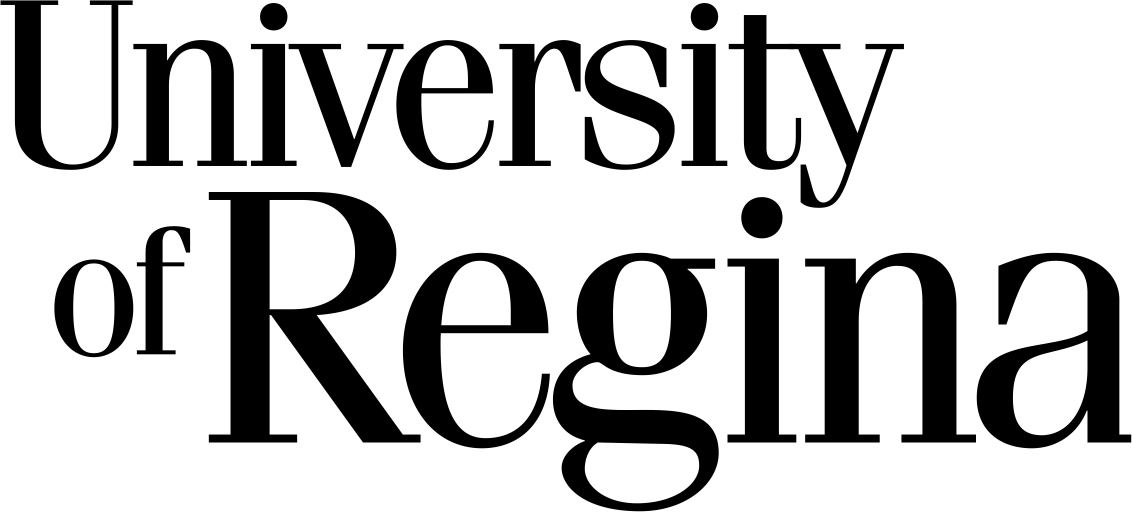 